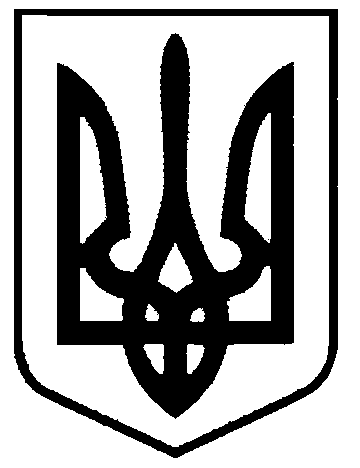 СВАТІВСЬКА МІСЬКА РАДАВИКОНАВЧИЙ КОМІТЕТРІШЕННЯвід  20 серпня 2020 р.    	                    м. Сватове                                      № 68  Про надання допомоги Гунченко В.Ю.на поховання сина Гунченко В.М.який на день смерті ніде не працював  Розглянувши заяву Гунченко Валентини Юхимівни, яка проживає по пров. Парковий, 1 м. Сватове, Луганської області, з проханням надати їй допомогу на поховання сина Гунченко Віталія Миколайовича, який помер 8 липня 2020  року  і на день смерті не був пенсіонером, не перебував на обліку в центрі зайнятості та ніде не працював, керуючись ст. 13 Закону України «Про поховання та похоронну справу», постановою Кабінету Міністрів України № 99 від 31.01.2007 року, Виконавчий комітет Сватівської міської радиВИРІШИВ:Надати Гунченко Валентині Юхимівні  матеріальну допомогу на поховання сина Гунченко Віталія Миколайовича  у розмірі 500  грн.Видатки здійснити за рахунок коштів передбачених бюджетом.Дане рішення направити:- керівнику фінансово-розрахункового відділу міської ради, Наталії Варибрус.Сватівський міський голова                                                    Євген РИБАЛКО